Математический КВН с родителями«В гостях у Королевы Математики»(старшая группа)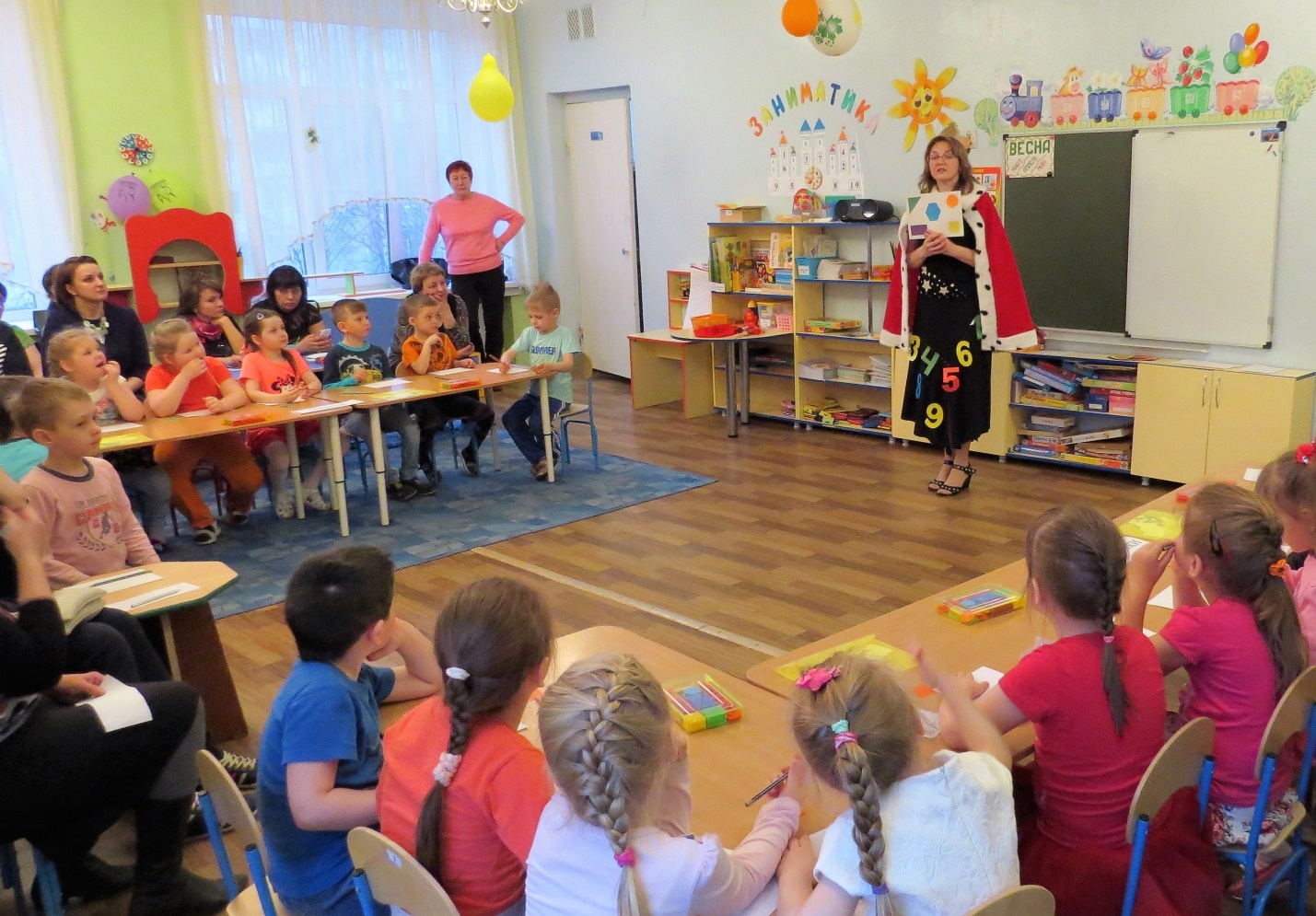 Подготовила Боронина О.В., воспитатель Цель:  Закрепление знаний, умений и навыков у детей по ФЭМП; активизация познавательной деятельности. Задачи:Образовательные:Закрепить умение считать до 10 и обратно, расставлять цифры в определённой последовательности;Закрепить представления о цифровом ряде, сложении и вычитании групп предметов. Совершенствовать знания о геометрических фигурах, умение находить  и вычленять их свойства, составлять из геометрических фигур предметные изображения.Развивать умение ориентироваться на плоскости и в пространстве;Развивающие:Совершенствование умений детей самостоятельно выполнять задания в условиях соревнования.Развивать глазомер, память, мышление, логику.Развивать у детей любознательность, смекалку.Воспитательные:Воспитывать интерес к занятиям математикой, настрой на успех и желание добиться лучших результатов.Формировать умение работать в команде.Воспитывать дружелюбие и взаимопомощь.Материал: стихи про цифры, задачи в стихах на сложение и вычитание в пределах 10, вееры цифр на каждого ребенка, наборы геометрических фигур в пеналах, цифры и геометрические фигуры.Ход: Входит Королева Математики:
Здравствуйте, гости, здравствуйте, дети,
Королевство есть на свете. 
Королевою в нём – я,А со мной мои друзья. 
В математике живём, Вас к себе мы в гости ждём. Королева: Ребята, сегодня я приглашаю вас в свою страну Математику поиграть в одну очень интересную игру. Называется она – КВН, но у нас сегодня не простой КВН, а математический. В КВН играют командами и мы сейчас определим, кто в какой команде будет участвовать. Каждый достанет из чудесного мешочка фишку. Фишка зеленого цвета – команда слева, красного цвета – команда справа. (Разделение на команды).
Сегодня у нас две команды, которые любят решать математические задания и очень хотят победить. Это команды «Знайки» и «Почемучки». Для каждой команды будет свое задание, если команда с заданием не справится, соперники могут помочь и получить дополнительные баллы.
На наш КВН мы пригласили родителей, сегодня они будут группой поддержки и тоже будут зарабатывать дополнительные баллы для своей команды. Оценивать конкурсы будет жюри (представление членов жюри).Итак, все готовы, можно начинать.
Клятва.Повторим со мною вместеКлятвы добрые слова:Клянемся дружными мы быть. Дети: Клянемся!И слезы горькие не лить. Дети: Клянемся!С улыбкой трудности встречать. Дети: Клянемся!Все смело преодолевать. Дети: Клянемся!Задания1. «Разминка»• В какое время года бывает ледоход? (весной)• В какое время года бывает вьюга? (зимой)• Что делают из муки? (хлеб)• Что делают из молока? (творог, кефир и т. д.)• Москва – это город или страна? (город)• В какой стране вы живете? (Россия)• Песок сыплют, а воду? (льют)• Котлеты жарят, а суп? (варят)• Стул можно сломать, а чашку? (разбить)• Сено косят, а волосы? (стригут)• Какое время года наступает после зимы? (весна)• Где живет маленький кенгуру? (в сумке у мамы)• Сколько человек тянули репку? (трое, остальные животные)2. «Четвертый лишний»Дети называют лишний предмет и обосновывают свой выбор.3. «Графический диктант». (СОБАЧКА)(задание выполняют и дети, и родители)ФИЗКУЛЬТМИНУТКА (под музыку)2 хлопка над головой2 хлопка перед собойРуки за спину мы спрячемИ на двух ногах поскачем4. «Цифры спрятались»Королева Математики: Мои помощники – веселые цифры очень любят играть со мной в прятки. Помогите мне их найти! (дети собирают пазлы с цифрами 4, 5, 8, 7, а родители из кубиков строят по схемам цифры 9 и 6)5. «Цифра спряталась-2» (картинки) Находят цифры 1, 2 и 3.Королева Математики: Вот и нашлись все мои цифры. Выходите скорее ко мне! (дети читают стихи про цифры и выставляют их на доску в нужном порядке).6. «Волшебный коврик» Королева Математики показывает волшебный коврик. Дети внимательно рассматривают его и по памяти выкладывают геометрические фигуры на листе бумаги.Физкультминутка под музыку1. Мы сейчас пойдём направо Раз, два, три. А потом пойдём налево  Раз, два, три.  2. В центре круга соберёмся Раз, два, три.И на место все вернёмся Раз, два, три. 3.Мы похлопаем тихонько Раз, два, три.     И попрыгаем легонько Раз, два, три.4.Повернёмся мы направо Раз, два, три.Не начать ли всё сначала? Раз, два, три7. «Самый внимательный» (игра с фигурами на полу)Цель: Развивать у детей умение выполнять задание по установке воспитателя, действовать быстро, закрепить знание названий геометрических фигур.Ход: На полу разбросаны фигуры разных цветов: круги, треугольники, овалы, четырехугольники (квадраты, прямоугольники ромбы, трапеции).Задание:1 команде - найти 1 красный четырёхугольник и 1 желтую фигуру без углов; 2 команде - найти 1 синюю фигуру без углов и 1 зеленый четырехугольник.Побеждает тот, кто быстрее и правильнее выполнит задание.После этого каждая команда из своих фигур строит ракету.8. «Веселые задачи» (дети показывают ответ на веере цифр)1. 6 весёлых медвежат за малиной в лес спешат.Но 1 малыш устал: от товарищей отстал.А теперь ответ найди: Сколько мишек впереди? (6 -1= 5)2. Пять ребят в футбол игралиОдного домой позвалиОн в окно глядит, считаетСколько их в футбол играет? (4)1. Под кустами у рекиЖили майские жукиДочка, сын, отец и матьКто их сможет сосчитать? (4)2. Шесть щенятПлюс мама-лайкаСколько будет? Сосчитай-ка? (7)1. 5 ворон на крышу сели, 3 ещё к ним прилетели,Отвечайте быстро, смело: Сколько всех их прилетело? (5+3=8)2. Ёжик по грибы пошёлИ 6 рыжиков нашёл3 он положил в корзинку,Остальные же - на спинку.Сколько рыжиков везётНа своих иголках ёж? (6-3=3)Три пушистых кошечки улеглись в лукошечке,Еще две к ним прибежали, сколько вместе кошек стало (5)Четыре спелых груши на веточке качались,Две груши съел Павлуша, а сколько груш осталось ( 2)9. «Что изменилось?» Дети строятся в 1 линию, Королева Математики меняет их местами, а родители угадывают, что изменилось.Пока жюри подсчитывает результаты, дети читают стихи Королеве Математики:Давайте, ребята, учиться, считать,Делить, умножать, прибавлять, вычитать.Запомните, все, что без точного счетаНе сдвинется с места любая работа.Без счета  не будет на улице светаБез счета не сможет подняться ракетаБез счета письмо не найдет адресатаИ в прятки сыграть не сумеют ребятаСчитайте ребята, точнее считайтеХорошее дело, смелей прибавляйтеПлохие дела поскорей вычитайте.И с математикой в ногу шагайте!Жюри подводит итоги. Награждение победителей.